8th Grade Social Studies Syllabus 2020-2021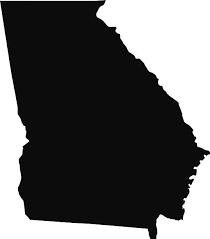 Georgia StudiesIn eighth grade, students study Georgia geography, history, government, and economics. While the four strands are interwoven, ample opportunity is also provided for in-depth study of the geography of Georgia and the government of Georgia. U.S. historical events are included, as appropriate, to ensure students understand Georgia’s role in the history of the United States. Supplies Needed:Binder and Loose-Leaf Paper OR Spiral notebook and folder for notesPencils/ PensHighlightersResources:Gallopade Online/Offline (Yellow workbook), NLAE website, Google Classroom, class handouts & notes. Organization will be extremely important for this class since content is coming from a variety of sources. Please notice that more than ¼ of your grade is from classwork and notebook grades.Grade Weights for Each Semester:25% - Projects35% - Classwork/ Notebook grades20% - Quizzes/ Tests10% - Final Exam (written & graded by Gwinnett County)5% - Homework5% - Interims (written & graded by Gwinnett County)*Parent Portal will be updated weekly for parent/guardian convenience. *Students are encouraged to check their grades regularly and ask any questions that they might have about their grades. Do not wait until the end of the semester to do this!Portal Grades:If you see…ABS = Student was absent during this assignment and it needs to be made up.NTI = Student was present during this assignment and did not turn it in when it was due.EXC = Student did not complete assignment, it is excused, and the student does not need to make it up.A number = The number of points a student received out of the assignmentGallopade online:Students will need access to the internet to complete workbook assignments through Gallopade online. This website provides an additional support for students to continue developing social studies skills covered during class. Book Report:Students will be required to read one book this year and write a book report. The book will be related to the content the students are learning and will further deepen their understandings of how social studies connects with real life events. Mr. Luciano Office Hours:Fridays during usual class timeMy “office hours” are available for students to: re-teach, make up tests/quizzes, receive extra help, or ask questions about their grades. Students must make an appointment by emailing me (jluciano@newlifeacademyga.com).Absences/Tardy Policy:If a student misses a test or quiz, they must make it up the first day that they return to school. According to the handbook, students with unexcused absences will be given a zero on any classwork they have missed. Homework can still be turned in for credit. In the event that a student has an excused absence and has brought a written excuse, they can meet with me during office hours to catch up on classwork. Students have 5 minutes to change in between each class. Once class has begun students will be considered tardy. It is the student's responsibility to make it to class on time – and they can't learn if they're not in class! Retake Policy:All students that score below a 90% on a test will be eligible for a retake. Students may only choose two retakes per semester. The highest a student can receive on any retake is a 90%.Please sign and detach this slip of paper and return by Monday, August 17th, 2020.
I have read and understand the syllabus for the 2020-2021 8th Grade Social Studies Class.
Parent Signature _______________________________________________Student Signature  ______________________________________________Date ______________________